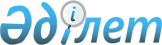 О проекте решения Совета Евразийской экономической комиссии "Об установлении ставок ввозных таможенных пошлин Единого таможенного тарифа Таможенного союза в отношении отдельных видов товаров"Решение Коллегии Евразийской экономической комиссии от 13 августа 2013 года № 164

      Коллегия Евразийской экономической комиссии решила:



      1. Одобрить проект решения Совета Евразийской экономической комиссии «Об установлении ставок ввозных таможенных пошлин Единого таможенного тарифа Таможенного союза в отношении отдельных видов товаров» (прилагается) и внести его для рассмотрения на очередном заседании Совета Евразийской экономической комиссии.



      2. Настоящее Решение вступает в силу по истечении 30 календарных дней с даты его официального опубликования.      Врио Председателя Коллегии

Евразийской экономической комиссии                     Т. Валовая 

ЕВРАЗИЙСКАЯ ЭКОНОМИЧЕСКАЯ КОМИССИЯ СОВЕТ РЕШЕНИЕ

  Об установлении ставок ввозных таможенных пошлин Единого

таможенного тарифа Таможенного союза в отношении отдельных видов товаров      В соответствии с Регламентом работы Евразийской экономической комиссии, утвержденным Решением Высшего Евразийского экономического совета от 18 ноября 2011 г. № 1, и Договором о функционировании Таможенного союза в рамках многосторонней торговой системы от 19 мая 2011 года Совет Евразийской экономической комиссии решил:

      1. Установить ставки ввозных таможенных пошлин Единого таможенного тарифа Таможенного союза (приложение к Решению Совета Евразийской экономической комиссии от 16 июля 2012 г. № 54) в отношении отдельных видов товаров согласно приложению.

      2. Настоящее Решение вступает в силу с 1 сентября 2013 г.

 ПРИЛОЖЕНИЕ              

к Решению Совета          

Евразийской экономической комиссии 

от           2013 г. №                                        СТАВКИ

                      ввозных таможенных пошлин

              Единого таможенного тарифа Таможенного союза
					© 2012. РГП на ПХВ «Институт законодательства и правовой информации Республики Казахстан» Министерства юстиции Республики Казахстан
				«   »              2013 г.№г. МоскваЧлены Совета Евразийской экономической комиссии:Члены Совета Евразийской экономической комиссии:Члены Совета Евразийской экономической комиссии:От Республики

БеларусьОт Республики

КазахстанОт Российской

ФедерацииС. РумасК. КелимбетовИ. ШуваловКод

ТН ВЭДНаименование позицииСтавка ввозной таможенной пошлины (в процентах от таможенной стоимости либо в евро, либо в долларах США)1511 10 900 2– – – в таре нетто-массой 20 000 кг или  менее4, но не менее 

0,1 евро за 1 кг1511 90 110 0– – – в первичных упаковках нетто- массой не более 1 кг41511 90 190 2– – – – в таре нетто-массой 20 000 кг или менее4, но не менее 

0,1 евро за 1 кг1511 90 990 2– – – – в таре нетто-массой 20 000 кг или менее4, но не менее 

0,1 евро за 1 кг1513 11 910 0– – – – в первичных упаковках нетто-массой не более 1 кг31513 11 990 2– – – – – в таре нетто-массой 19 000 кг  или менее3, но не менее 

0,1 евро за 1 кг1513 19 110 0– – – – в первичных упаковках нетто-массой не более 1 кг31513 19 190 2– – – – – в таре нетто-массой 19 000 кг  или менее3, но не менее 

0,1 евро за 1 кг1513 19 910 0– – – – – в первичных упаковках нетто  массой не более 1 кг31513 19 990 2– – – – – – в таре нетто-массой 

19 000 кг или менее3, но не менее 

0,1 евро за 1 кг3921 13 100 0– – – гибкие8,8, но не менее 0,3 евро за 1 кг3921 13 900 0– – – прочие8,8, но не менее 0,4 евро за 1 кг4819 30 000 1– – мешки108418 10 200 1– – – холодильники-морозильники  бытовые18,38418 21 510 0– – – – в виде стола17,38418 21 590 0– – – – встраиваемого типа17,38418 21 910 0– – – – – не более 250 л17,3, но не менее 0,4 евро за 1 л8418 21 990 0– – – – – более 250 л, но не более 340 л17,38418 30 200 1 – – – морозильники бытовые18, но не менее 0,1 евро за 1 л8418 30 800 1 – – – морозильники бытовые18, но не менее 0,1 евро за 1 л8701 20 901 5– – – – с момента выпуска которых прошло более 5 лет, но 

не более 7 лет13,88702 10 192 4– – – – –  с момента выпуска которых прошло более 5 лет, но 

не более 7 лет13,38704 21 390 4– – – – – – с момента выпуска которых прошло более 5 лет, но 

не более 7 лет148704 21 990 4– – – – – – с момента выпуска которых прошло более 5 лет, но 

не более 7 лет108704 22 990 5– – – – – – с момента выпуска которых прошло более 5 лет, но 

не более 7 лет108704 23 990 5– – – – –  с момента выпуска которых прошло более 5 лет, но 

не более 7 лет13,38704 31 390 4– – – – – – с момента выпуска которых прошло более 5 лет, но 

не более 7 лет198704 31 990 4– – – – – – с момента выпуска которых прошло более 5 лет, но 

не более 7 лет198705 10 009 5– – – бывшие в эксплуатации108705 90 100 5– – – бывшие в эксплуатации138705 90 300 5– – – бывшие в эксплуатации13,88705 90 900 5– – – бывшие в эксплуатации58716 39 800 3– – – – – – полуприцепы автомобильные, с полной массой более 15 т и габаритной длиной 

не менее 13,6 м98716 39 800 4– – – – – – полуприцепы автомобильные рефрижераторные с внутренним объемом кузова не менее 76 м399028 30 110 0– – – однофазные17,7